                                                                                                                                                              郑州思念招标【2020】第61号-思念2020年全国省区分仓仓储、配送冷链招标（成都/沈阳/北京/杭州/温州/太原）  第一章  招标公告郑州思念食品有限公司招标组根据公司招标要求，就思念2020年全国分仓仓储、配送冷链招标（成都/沈阳/北京/杭州/温州/太原） 进行公开招标，投标单位可对仓储和冷链配送一并投标，也接受分别单独投标。现将招标事宜通知如下：招标范围：成都分仓：仓储及配送，具体见附件沈阳分仓：仓储及配送，具体见附件北京分仓：仓储及配送，具体见附件杭州分仓：仓储及配送，具体见附件温州分仓：仓储及配送，具体见附件太原分仓：仓储及配送，具体见附件（详见第三章招标要求）二、投标方资格1、投标方是具备独立法人资格的物流企业或单位,符合并承认和履行招标文件的各项规定。如投标方代表不是法人代表，须持有《法人代表授权投标承诺函》（格式见附件）参与本次招标。2、投标方须提供的书面材料：最新的公司简介、营业执照复印件、道路运输许可证复印件、税务登记证复印件、自有车或长期挂靠车行驶证复印件，车辆各车型车厢容积（方）及载重（吨）明细表（加盖公章）。3、投标方经营范围以仓储、配送为主，具有健全的物流网络或优势线路，能提供24小时运输服务及其他物流增值服务；4、投标方车辆需具备自有含挂靠需要10-18辆，满足思念公司发运需求； 5、公司能开具《货物运输业增值税专用发票》；6、投标方需按照招标方提供的产地、发运量等信息制定冷藏运输方案（如：人员配置、信息传递、业务流程等）；7、投标方必须在开标前向招标方交纳投标保证金￥50000元，如投标单位目前与我公司有业务往来，可参考附件填写保证金承诺书（见附件），中标后可与押金合并，未中标招标方在确定招标结果后10个工作日内无息退回投标方押金；中标单位需按照合同要求最高缴纳30万元（具体参照业务量核定）押金。保证金承诺书需要在开标现场单独提交，未提交保证书或未缴纳保证金者，取消投标资格；8、车辆必须提供可实时检测温度、地理位置和历史轨迹的GPS设备；三、标书取得时间：（具体以开标前电话或邮件通知为准）1、成都分仓：2020年6月10日—2020年6月17日2、沈阳分仓: 2020年6月10日—2020年6月17日3、北京分仓：2020年6月10日—2020年6月18日4、杭州分仓/温州分仓：2020年6月10日—2020年6月22日6. 太原分仓: 2020年6月10日—2020年6月22日四、报名地点每天上午9时00分至12时00分，下午14时00分至17时00（节假日除外）到郑州思念食品有限公司招标组（地址：河南省郑州市惠济区英才街15号研发楼313室）、或当地（详见开标地址）办理报名事宜并获取招标文件，报名时需持营业执照原件及复印件加盖公章、道路运输许可证、车辆行驶证（自有及挂靠车辆）复印件加盖公章。报名联系人及联系电话：刘女士0371-56978560   邮箱：liuling@synear.com五、投标保证金：开标前需交纳投标保证金人民币50000元（伍万元整）。六、需投标单位相关人员提前以个人名义办理中信银行储蓄卡（切记不要使用信用卡）将投标保证金提前预存在中信银行储蓄卡上（需在投标文件中注明办卡人姓名、所在单位、卡号、身份证号及联系方式）。七、请投标单位用手机扫描二维码，按手机提示操作并完成投标保证金冻结。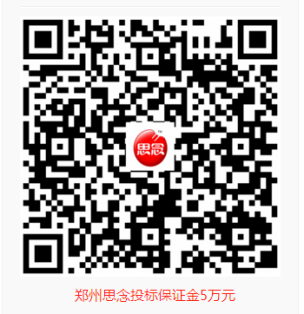 八、招标现场不接受现金形式（包括直接现金交纳及通过银行现金存入）。未在标前冻结投标保证金的单位不具备投标资格（投标格式内有冻结投标保证金信息登记表）。如投标单位目前与我公司有业务往来且有未结货款，可参考附件填写保证金承诺书（见附件）。九、提交保证金时应在备注及用途处写明：投标保证金，对于由于未注明或备注错误造成的保证金无法退还的，投标人自行解决。十、我公司每个月有两次办理解冻保证金的时间：13日、20日（休息日或节假日则相应顺延），请各投标单位给予理解。十一、非中标单位投标保证金将在我司将在宣布中标结果后一个周内办理解冻，中标单位投标保证金将在签订完合同后办理解冻或项目履约完成后，办理保证金解冻手续时需填写投标保证金缴纳信息表（详见投标文件格式样本）。十二、开标时间：（具体以开标前电话或邮件通知为准）十三、开标地点： 1.成都分仓：四川省区眉山市彭山区凤鸣镇易捻村彭榭路九号；2.沈阳分仓：沈阳市于洪区黄海路依云首府11号楼7楼；3.北京分仓：郑州市惠济区文化路英才街15号思念食品运营楼Y307会议室；4.杭州分仓、温州分仓：湖州经济开发区新竹路137号5.太原分仓：郑州市惠济区文化路英才街15号思念食品所有投标人的法定代表人或法定代表人委托代理人必须准时参加，否则所递交的投标文件将被视为无效投标文件予以退回。十四、郑州思念招标组联系人：刘女士0371-56978560十五、项目答疑联系人及电话： 十六、投标文件编制及装订要求：投标文件要求一正两副，报价单必须单独装订并密封，正本和副本的封面上应清楚地标记“正本”或“副本”的字样。当副本和正本不一致时，以正本为准。投标人应将所有投标的正本和所有副本分别密封。投标文件不要求逐页小签，按招标文件要求签字或盖章。投标文件应用不褪色的材料书写或打印，并由投标人的法定代表人或其委托代理人签字或盖单位章，投标文件封面、投标函均应加盖投标人印章并经法定代表人或其委托代理人签字或盖章。由委托代理人签字或盖章的在投标文件中须同时提交投标文件签署授权委托书。委托代理人签字的，投标文件应附法定代表人签署的授权委托书，投标文件签署授权委托书格式、签字、盖章及内容均应符合要求，否则投标文件签署授权委托书无效。投标文件应尽量避免涂改、行间插字或删除。如果出现上述情况，改动之处应加盖单位章或由投标人的法定代表人或其授权的代理人签字确认。第二章  投标单位须知1、投标文件中提供企业简介或企业基本情况一览表。2、投标文件中提供近三年财务审计报告。3、资质文件：投标文件中必须包括公司简介、营业执照复印件、税务登记证复印件、企业资质、车辆行驶证（自有及挂靠车辆）复印件、车辆各车型车厢容积（方）及载重（吨）明细表、所有提供材料文件都需加盖公章。投标现场提供相关资质原件。4、投标方同意在从开标之日起90天的投标文件有效期内严格遵守本投标书的各项承诺。在此期限届满之前，投标文件始终对投标方具有约束力。5、投标方如中标，投标公司及任何关联公司在合同履约过程中不得直接或间接给予招标人（含其任何高级职员、董事、股东、代表或代理人等）任何佣金、款项、货款、贵重礼品、回扣、奢华的娱乐或其他有价值的物品。否则，投标方即构成严重违约。6、 投标人出现以下情况，招标人有权扣除投标人投标保证金：6.1围标、串标6.2不履行投标承诺或者中标不履行6.3伪造证明、证书、合同等相关证件6.4其他违反本次招标书约定要求或国家招投标有关法律法规。7、认可招标方的评标程序及原则。8、接受招标方以电话通知中标结果的方式。9、招标方不向中标方、落标方解释中标及落标原因，不退还投标文件。10、在开标、评标期间，投标方不得向评委询问评标情况，不得进行旨在影响评标结果的活动。投标单位如果在招标过程中存在违反我公司招标纪律的行为，经审计部核实后，对该投标单位实行永久市场禁入的处罚。11、评标委员会经评审认为所有投标都不符合招标文件要求的，有权否决所有投标，招标方对受影响的投标方不承担任何责任，也无义务向受影响的投标方作出解释。12、投标时间截止后不再接收投标，视为投标单位放弃投标资格。13、投标人不得相互串通投标或者与招标人串通投标，不得向招标人或者评标委员会成员行贿谋取中标，不得以他人名义投标或者以其他方式弄虚作假骗取中标；投标人不得以任何方式干扰、影响评标工作。14、招标文件1)   招标文件包括本标书目录所列章节内容及其附件，投标人应请仔细检查招标文件及图纸资料是否齐全，如有缺漏，请立即与招标人联系解决。2)   投标单位应仔细阅读招标文件，并在投标书中充分反映招标文件的所有要求。不按招标文件的要求提供的投标文件和资料，则被视为无效标而导致投标被拒绝。3)   投标人获取招标文件后，应仔细检查招标文件的所有内容，如有残缺问题应在获得招标文件3天内及时向招标人提出并更换，否则由此引起的后果由投标人自己承担。4)   投标人应认真审阅招标文件中所有条款内容、图纸资料等，并对自己就有关文件所做出的结论负责。15、投标文件的审查1)   文字与图表不符，以文字为准。2)   单价与总价不符，以单价为准。3)   大写与小写不符，以大写为准。4)   正本与副本不符，以正本为准。5)   投标文件是否符合招标文件的要求。16、无效标书的确认1)   投标人有下列情况之一者，所投标书无效：2)   投标书未密封的；3)   投标书未按规定加盖投标单位公章（或合同章）的；4)   投标单位法定代表人或其代理人资料未按规定加盖签章（或签字）的；5)   投标书未按规定的格式，内容和要求填写的；6)   投标书书写潦草，字迹模糊不清，无法辨认的；7)   投标书内容不全或自相矛盾的；8)   同一项目有多个投标报价、且未声明以哪一个为准的； 9)   投标书超过规定期限送达的；10) 投标人未准时参加开标会议的；11) 未按规定交纳投标保证金的；12) 恶意串通其他投标人，故意哄抬价格或压价，违反国家有关政策的；13) 投标人的投标书未完全响应招标文件要求的；14) 投标单位不具备招标文件中规定资格要求的。第三章  招标要求一、        招标内容：2020年度省区分仓仓储及冷链配送业务招标，投标单位可对仓储和冷链配送一并投标，也接受分别单独投标。二、   招标范围：1. 成都分仓：仓储及配送，具体见附件2. 沈阳分仓：仓储及配送，具体见附件3. 北京分仓：仓储及配送，具体见附件4. 杭州分仓：仓储及配送，具体见附件5. 温州分仓：仓储及配送，具体见附件6. 太原分仓：仓储及配送，具体见附件三、投标方资格：1、投标方是具备独立法人资格的物流企业或单位,符合并承认和履行招标文件的各项规定。如投标方代表不是法人代表，须持有《法人代表授权投标承诺函》（格式见附件）参与本次招标。2、投标方必须在开标前向招标方交纳投标保证金￥50000元，如投标单位目前与我公司有业务往来，可参考附件填写保证金承诺书（见附件），中标后可与押金合并，未中标招标方在确定招标结果后10个工作日内无息退回投标方押金；保证金承诺书需要在开标现场单独提交，未提交保证书或未缴纳保证金者，取消投标资格。A、冷链配送业务投标资格： 1)   投标方须提供书面材料：最新的公司简介、营业执照复印件、道路运输许可证复印件、税务登记证复印件、自有车或长期挂靠车行驶证复印件，线路运量预估及自有车数量见招标附件。2)   投标方经营范围以冷冻物流配送为主，具有健全的物流网络或优势线路，能提供24小时运输服务及其他物流增值服务；3)   具备1年以上省内冷冻食品配送经验，具备完善的内部管理制度，完整省配人员管理组织架构体系。4)   投标方车辆需具备自有含挂靠10-18辆，满足思念公司发运需求，根据线路不同，需适当增加自有含挂靠车辆； 5)   公司能开具《货物运输业增值税专用发票》；6)   熟悉送货流程及要求：24小时送达率不低于90%，48小时送达率不低于99%的送货能力。对于KA线路的投标方，必须按甲方要求在规定时间内完成交付。7)   投标方须能够提供库到库的延伸服务。8)   按照招标方提供的配送需求量等信息制作详细、可操作的冷链配送运输方案。9)   车辆必须提供可实时检测温度、地理位置和历史轨迹的GPS设备；B、仓储业务投标资格：1)   投标方须提供书面材料：最新的公司简介、营业执照复印件、税务登记证复印件、冷库自有/租赁证件。2)   必须具有仓储开票资质。3)   全封闭式装卸平台保证货品温度，供思念使用的发货平台，冷库面积需求见附件。4)   需具备仓储管理系统（含派车系统）。具备定期及不定期的向思念提供各项报表数据。5)   具备1年以上冷库仓储管理经验，具备完善的内部管理制度以及良好的员工福利。6)   仓储管理方面具有明显价格、服务优势。了解并熟悉速冻食品的先进先出原则及产品高新鲜度的特点、有成熟的仓储批次化管理经验、熟知速冻食品行业的淡旺季特点并能制定相应较成熟的仓储服务方案。7)   投标方经营范围必须以冷冻食品仓储为主，须有宽敞、封闭的出入货站台，并且投标方能够提供便捷的场地为特殊季节组装礼盒使用。8)   投标方冷库资质即证件真实有效，冷库温度保证必须低于-18摄氏度。9)  按照招标方提供的销售计划、到货入库计划等信息制作详细、可操作的仓储运作及服务方案。10) 中标方要同意安装思念指定冷库温度监控设备并承担费用。11）仓储中标方需购买安装思念指定温度监控器，并全权负责设备正常运作。12）标书中要重点说明天津的运营方案；四、招标文件规定1、招标文件中报价表、区域预估销量、产品体积等附表由投标人确定投标线路后招标方提供历史记录做为报价参考；2、投标方对招标文件如有疑点要求澄清或认为有必要与招标方进行交流时，可用书面或电话形式通知招标方。3、在投标截止时间前，招标方可对招标文件用补充文件的方式进行修改。招标方对招标文件的修改，将以书面形式通知每一个投标方，补充文件将作为招标文件的组成部分，对所有投标方有约束力。招标方可酌情推迟投标的截止日期和开标日期，并将此变更通知每一个投标方；4、中标方选择招标方依电话或邮件形式通知投标方中标，对于未中标的投标方不再对未中标原因进行解释说明，招标方选择中标方按价格、自有车实力、物流管理能力、策划方案、冷链交期服务等方面进行甄选；投标方在招标过程中弄虚作假、窜标、悔标等影响招标方利益的行为，招标方有权扣除其投标保证金；5、投标方中标后，招标方通知其领取合同版本《货物运输协议》；本招标要求与中标方签订的《货物运输协议》视为不可分割的组成部分；6、投标方中标后，必须在招标方厂内安排专门的调度人员，并保证长期驻厂与招标方对接业务；7、投标方中标后，节假日尤其春节前，未接到招标方停止发运的通知，不得擅自或以任何理由停发，否则招标方有权进行处罚；五、运费结算运费结算全部为60天账期；具体开票信息见招标附件；过程中如有其他疑问，请咨询各模块答疑人；第四章  评标办法针对本项目具体情况，采用综合评估法，即对各投标单位的投标报价及所承诺的冷链服务及其他综合服务能力综合评定后确定中标候选人。（备注：《货物运输业增值税专用发票》做为加分项）第五章  投标文件格式2020年全国省区分仓仓储、配送冷链招标（**）投标文件项目编号：郑思念招标[2020]第61号项目名称：2020年全国省区分仓仓储、配送冷链招标（**）投标人（盖公章）：                          	   法 定 代 表 人或其委托代理人（签字或盖章）：                   日  期：       年      月     日一、投标函致：郑州思念食品有限公司             （投标人名称）      授权   （姓名）  为全权代表，参加贵方组织的    （项目名称）      招标的有关活动，并对该项目进行投标。1、根据已收到的关于郑州思念食品有限公司的招标文件，我单位（公司）在研究后，愿按招标文件的要求争取本次招标。2、我单位（公司）保证所提交的投标文件中所有关于投标资格的文件、证明和陈述是真实的、准确的。若与真实情况不符，我单位（公司）同意所缴纳的投标保证金由招标方予以没收，参与此次投标活动无效，并愿意承担由此而产生的一切后果；3、我单位（公司）保证提交的投标文件符合国家及招标人有关规定，并符合行业设计标准、规范、规程、定额及相关法律、法规的要求，并能通过有关主管部门、招标人的审查；4、我单位（公司）保证所提交的投标文件内容全部属实，并保证我单位（公司）如果中标，将依照招标文件以及我单位（公司）投标文件内容，与招标人签订合同。如果违背以上任何承诺，我单位（公司）同意所缴纳的投标保证金由招标方予以没收；5、我单位（公司）同意在从开标之日起90天的投标文件有效期内严格遵守本投标书的各项承诺。在此期限届满之前，投标文件始终对投标方具有约束力。6、我单位（公司）同意招标文件和我单位（公司）的投标文件将构成合同的构成要件。投标单位（盖章）：法定代表人或其委托代理人（签字）：日期：二、法人代表授权投标承诺函致：郑州思念食品有限公司：                (投标单位全称)授权(全权代表姓名)                         (职务、职称)为全权代表，全权处理招标活动中的一切事宜， 做为我公司唯一授权代表人，其他人提供信息无效。参与贵方组织的2020年全国省区分仓仓储、配送冷链招标（**） 招标项目及招标有关活动，充分理解和接受招标人的招标及考核规定的管理要求，具备有效行使投标之权力，并对该项目进行投标。我们在此承诺，如果我们在贵方组织的2020年全国省区分仓仓储、配送冷链招标（**）招标项目招标中中标，我们将严格遵守贵方的一切条款。保证忠实地执行买卖双方所签的经济合同，并承担合同规定的责任义务；愿意向贵方提供任何与该项投标有关的数据、资源情况和技术资料；并确保提供的所有运输方案均符合国家标准及相关法律法规要求，确保运输货物安全不构成危害，如因我公司资源不符合国家标准，我公司愿承担全部责任及全部损失。投标单位（盖章）：   全权代表（签字）：       企业法人（签字）：日期：      年      月    日     三、法定代表人身份证明书单位名称：										单位性质：										地    址：		  			       				成立时间：       年     月      日经营期限：	              	                  姓    名：           性别：    年龄：      职务：		 系          （投标单位名称）         的法定代表人。特此证明。投标人：             （盖章）日    期：      年     月     日注：附法定代表人身份证复印件。四、投标文件签署授权委托书本授权委托书声明：我             （姓名）系             （投 标 单  位 名 称）的法定代表人，现授权委托      （单 位 名 称）     的    （姓名）    为我公司签署本项目的投标文件的法定代表人授权委托代理人，我承认代理人全权代表我所签署的本项目的投标文件的内容。代理人无转委托权，特此委托。代理人：（签字或盖章） 性别：        年龄：       身份证号码：                职务：                投标人：             （盖公章）               法定代表人：         （签字或盖章）               授权委托日期：        年     月     日注：附授权委托人身份证复印件。如投标人由法定代表人亲自签署投标文件并参与相关活动，则不需要办理授权。如有被授权的代理人签署上述文件，则必须按本格式规定填报并提交授权书，否则被授权的代理人将不被认可。五、相关证书复印件公司简介、营业执照复印件、税务登记证复印件、企业资质、车辆行驶证（自有及挂靠车辆）复印件、车辆各车型车厢容积（方）及载重（吨）明细表、所有提供材料文件都需加盖公章。投标现场提供相关资质原件备查。六：投标人一般情况投标车辆基本状况一览表投标方名称：                            投标单位全称（盖章）：      全权代表（签字）：                                 年    月    日备注：自有车辆须提供与竞价方单位名称一致的车辆行驶证复印件及其他能够有效证明车辆所有权归属的文件资料。否则视为非自有车辆评定。七、拟投入本项目的车辆、合作运行方案及人员情况投标单位自行编制，应包含拟投入本项目的车辆包括自有及挂靠车辆、服务质量承诺及回单管理等内容，格式自拟。（投标单位务必将此项内容附在投标文件中，此项为必填项），八、服务质量承诺    投标单位自行承诺九、近三年业绩投标人名称：                                                     注：1、附合同主要内容复印件, 无相关证明的在评审时将不予确认。2、投标现场携带至少3份近三年以来类似冷冻食品行业运输项目合同原件。十、近三年企业营业额数据表注： 1.本表内容将通过投标人提供的财务报表进行审核。2.附投标人近三年的财务报表，否则不予认可。十一、履约情况说明致： 郑州思念食品有限公司 我公司参加     （招标项目名称）       的投标活动，当前我公司     （此处填写“有”或“无”） 违约或不恰履约引起的合同中止、纠纷、争议、仲裁和诉讼记录。（如有诉讼事件，投标人须承诺涉及诉讼事件不影响本投标人在本招标项目的履约能力）。投标人：                  法定代表人或授权委托代理人：（签字或盖章）日    期：     年   月  日投标人：                  日  期：     年   月  日  十二、承诺书（适用于和思念食品公司有合作且有未结货款的投标人）根据郑州思念食品有限公司的招标要求，本着平等互利、公平合作的原则。我公司同意交纳投标保证金伍万元整。该款项可以从我公司应收账款中扣除。投标人（盖公章）： 法 定 代 表 人或其委托代理人（签字或盖章）：              日  期：       年      月     日第六章  投标文件报价部分格式2020年全国省区分仓仓储、配送冷链招标（**）投标文件-报价部分项目编号：郑思念招标[2020]第61号项目名称：2020年全国省区分仓仓储、配送冷链招标（**）投标人（盖公章）：                          	   法 定 代 表 人或其委托代理人（签字或盖章）：                   日  期：       年      月     日备注：此部分各投标单位应严格按照附表所提供格式填写报价，请仔细阅读报价表格中文字说明。纸质版需加盖公章，并提供电子档报价表，电子档表格请务必不要修改格式，不参与报价的线路请空白显示，切勿删行、改行、移动行列顺序。请将报价单独密封。分仓业务答疑人员电话北京分仓陈付岭、景峰16638666983、13393731781杭州分仓、温州分仓梁媛、徐佳佳13305182233、13665737962成都分仓陈世超、屈晓龙13982156695、18638028223沈阳分仓徐珂、张艳兵13889275946、18638651500太原分仓成变桃、李保国15234098176 13619841487单位名称性质电话网址网址成立时间地址邮 编法定代表人姓名授权代表授权代表姓名传真法定代表人职称授权代表授权代表职称传真职工总数拥有车辆（自有）挂靠公司的分支机构名称及分布公司优势公司简介车辆号牌厂牌型号吨位使用性质(自有或挂靠)使用年限见备注要求序号合同名称发包人名称合同总价（万元）合同履行情况12345近三年企业营业额近三年企业营业额近三年企业营业额财  务  年  度营   业   额(万元)备    注201720182019